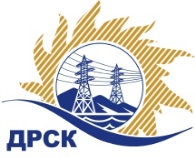 Акционерное Общество«Дальневосточная распределительная сетевая  компания»Протокол № 692/УКС-ВПзаседания закупочной комиссии по выбору победителя по открытому электронному запросу предложений на право заключения договора: «Мероприятия по строительству и реконструкции для технологического присоединения потребителей до 150 кВт (в том числе ПИР) на территории СП «ПЮЭС» и СП «ПЦЭС» филиала «Приморские ЭС» (Урочище Мирное СНТ "Ветеран-3")  закупка 2120 р. 2.1.1. ГКПЗ 2016№ ЕИС – 31603908580ПРИСУТСТВОВАЛИ: члены постоянно действующей Закупочной комиссии АО «ДРСК»  2-го уровня.Форма голосования членов Закупочной комиссии: очно-заочная.ВОПРОСЫ, ВЫНОСИМЫЕ НА РАССМОТРЕНИЕ ЗАКУПОЧНОЙ КОМИССИИ: Об утверждении результатов процедуры переторжки.Об итоговой ранжировке заявок.О выборе победителя запроса предложений.ВОПРОС 1 «Об утверждении результатов процедуры переторжки»РЕШИЛИ:Признать процедуру переторжки не состоявшейся.Принять окончательные цены заявок участниковВОПРОС 2 «Об итоговой ранжировке заявок»По вопросу № 2Утвердить итоговую ранжировку заявокВОПРОС 3 «О выборе победителя запроса предложений»РЕШИЛИ:1. Планируемая стоимость закупки в соответствии с ГКПЗ: 16 374 280,00 рублей без учета НДС (19 321 650,40 руб. с учетом НДС).2. На основании приведенной итоговой ранжировки поступивших заявок предлагается признать победителем запроса предложений Мероприятия по строительству и реконструкции для технологического присоединения потребителей до 150 кВт (в том числе ПИР) на территории СП «ПЮЭС» и СП «ПЦЭС» филиала «Приморские ЭС» (Урочище Мирное СНТ "Ветеран-3") участника, занявшего первое место в итоговой ранжировке по степени предпочтительности для заказчика: ООО «ДВ Энергосервис»» г. Владивосток, ул. Снеговая, 42Д на условиях: стоимость предложения  12 000 000,00  руб. без учета НДС (14 160 000,00  руб. с учетом НДС). Срок выполнения работ: с момента заключения договора по 26.11.2016 г. Условия оплаты: Текущие платежи в течение 60 календарных дней с момента подписания актов выполненных работ.  Окончательный расчет в течение 60 календарных дней с момента подписания КС-11. Гарантийные обязательства: гарантия качества на все конструктивные элементы и работы, предусмотренные в техническом задании и выполняемые подрядчиком на объекте, в том числе на используемые строительные конструкции, материалы и оборудование составляет 3 года с момента ввода объекта в эксплуатации, при условии соблюдения заказчиком правил эксплуатации сданного в эксплуатацию объекта. исполнитель Коврижкина Е.Ю.Тел. 397208город  Благовещенск«19» августа 2016 года№п/пНаименование Участника закупки и его адресОкончательная цена заявки, руб. без НДС1АО «ВСЭСС»»г. Хабаровск, ул. Тихоокеанская, 16515 985 000,00  2ООО «ДВ Энергосервис»»г. Владивосток, ул. Снеговая, 42Д12 000 000,00  Место в итоговой ранжировкеНаименование и адрес участникаПервоначальная цена заявки, руб. без НДСОкончательная цена заявки, руб. без НДС1 местоООО «ДВ Энергосервис»»г. Владивосток, ул. Снеговая, 42Д12 000 000,00  12 000 000,00  2 местоАО «ВСЭСС»»г. Хабаровск, ул. Тихоокеанская, 16515 985 000,00  15 985 000,00  Ответственный секретарь Закупочной комиссии: Челышева Т.В _____________________________